Follow the Science to the MoneyA company that sells puberty-blocking drugs funded the co-author of a study that recommends transgender medical treatments for children before puberty.The study, titled “Sex Assigned at Birth Ratio Among Transgender and Gender Diverse Adolescents in the United States,” was authored by Jack Turban, Brett Dolotina, Dana King, and Alex Keuroghlian. The study was highlighted by NBC and defends what it refers to as “gender-affirming medical care” for children, which can consist of halting puberty, injecting cross-sex hormones, or amputating fully functional body parts. The study concludes that “The sex assigned at birth ratio of TGD adolescents in the United States does not appear to favor AFAB adolescents and should not be used to argue against the provision of gender-affirming medical care for TGD adolescents,” effectively arguing against the “social contagion” theory. The social contagion theory states that children may begin to identify as transgender because of social conditioning and suggests that girls may be more susceptible to this phenomenon. Turban, one of the authors of the study, is a vocal pro-trans activist and has defended Drag Queen Story Hour and received compensation from a company that makes a drug that is used off label as a puberty blocker.Jack Turban, who performed a study claiming that puberty blockers are safe, has received at least $15,000 from Arbor Pharmaceuticals, the manufacturer of Triptudor, which is used off-label as a puberty blocker.Turban is an incoming assistant professor of child psychiatry at the University of California San Francisco (UCSF). Breitbart News previously revealed that Stephen Rosenthal, the co-founder and director of the UCSF Benioff Children’s Hospital Child and Adolescent Gender Center, has taken $16,765 from AbbVie and Endo Pharmaceuticals, who both manufacture drugs that are used off-label as puberty blockers.In 2018, Rosenthal received the third most money of any doctor in the country in payments related to Supprelin LA, Endo Pharmaceutical’s drug that is used as a puberty blocker. The UCSF Benioff Children’s Hospital Child and Adolescent Gender Center offers puberty blockers to children. Brett Dolotina, another one of the authors of the study, has been an active participant in leftist social justice movements. Dolotina has volunteered for GLBTQ Legal Advocates and Defenders, an organization that advocates for children to be able to medically attempt sex changes.The Triangle of DeathIn an interview with Peterson published last week, Michael Yon used a neologism he coined — “PanFaWar” — synthesizing “pandemic,” “famine,” and “war” into one term. The three phenomena, he said, are mutually reinforcing and often occur as a package.“Let’s talk about PanFaWar: pandemic, famine, war,” Yon stated. “The triangle of death. They always go together. If you get a big war or a big pandemic or a big famine, you’ll get the other two. If you get one, you get the other two. It’s three musketeers, and all of these things, any one of them creates the human osmotic pressure. So these things go together.”Yon exposited on what he framed as a cascade of catastrophes involving disease, food shortages, and war:Having studied war for so many years, not just kinetic war and the shootouts, and all that I did for years back when I was quite skinny and running around in the wars — but there’s also information war, which is the PhD level of warfare, and then there’s these other components that people must study if they’re going to be a serious student of war, which is migration, pandemic and famine. They always go together, period.Yon linked massive flows of migration driven by left-wing politics — including those pushed by the World Economic Forum (WEF) — to what he forecasted as an incoming human catastrophe. Migration to the U.S. from South America “is increasing at a very high rate,” he said.Yon said “mass migration” creates “human osmotic pressure”:I call it HOP, human osmotic pressure, the push and pull of migration — is greatly fueled by information campaigns, which I’ve seen in Columbia, for instance, on CNN, encouraging people to go north. Another thing that causes HOP is war, famine, pandemic, and also the economic negative pressure which would draw you into another place. The positive pressure pushes you out and the negative pressure pushes you in, and this is really dramatically expanding it.“We’re really heading into the most epic famines that have ever happened in human history,” he predicted.Yon reflected on the millions of deaths in the 19th century caused by starvation due to government-created famines. Now, government is pushing restricting food production and distribution via ostensibly environmental “climate change” policies to reduce greenhouse gas emissions.“The largest famines are always caused not by locusts and drought, they’re caused by governments,” he stated, “like the Holodomor in 1932 and 1933 in Ukraine.  The Romans beat countries by salting their fields.Yon observed how modern propaganda campaigns pushed by today’s governments, their media allies, and ideologically and financially aligned institutions denigrate farmers, truckers, and other laboring groups as the Soviet Union did to peasant farmers it deemed “kulaks.”Kulaks were slated for destruction by the Soviet Union — including mass murder and exile — as the state seized farmers’ land and assets as part of “collectivization” program.“In Netherlands, there is a information campaign to make the farmers look like bad guys here, as well. These are the new kulaks.”
Canadian politicians and news media figures similarly derided the conduct of trucker demonstrators and their supporters as “terrorism” during the past winter’s Freedom Convoy protests in Ottawa, ON.Yon highlighted the centrality of “information war” to the phenomena he examined. “The substrate for everything going on is information war,” he held. He identified WEF as an essential institution advancing globalist measures.“This is a long road,” he stated. “It’s a knock-down drag out fight. … We’re actually making progress against the WEF. … No plan ever survives first contact with the enemy, and now we are the enemy for WEF, and now that millions of people are waking up — it seems like by the week at this point — WEF is suddenly in for an actual real fight.”Marco PolioJust when you thought it was safe to you out in the children, it isn’t.  Secretly importing millions of illegals into the nation has equated to the use of a very effective bioweapon of its own.  Diseases we have not seen in this country for 2 generations are returning.  They are more infective, and they are already claiming victims.  New York state Health Commissioner Dr. Mary Bassett said a polio case detected in Rockland County could be the “tip of the iceberg” and that hundreds of other individuals could be infected with the virus.“Based on earlier polio outbreaks, New Yorkers should know that for every one case of paralytic polio observed, there may be hundreds of other people infected,” Bassett warned in a Thursday statement. “Coupled with the latest wastewater findings, the Department is treating the single case of polio as just the tip of the iceberg of much greater potential spread. As we learn more, what we do know is clear: the danger of polio is present in New York today.“We must meet this moment by ensuring that adults, including pregnant people, and young children by 2 months of age are up to date with their immunization – the safe protection against this debilitating virus that every New Yorker needs,” Bassett added.The public health official’s remarks come after a case of polio was confirmed in Rockland County–the first case in the U.S. since 2013.NBC News notes: “Polio was detected in the county’s wastewater before the patient’s case was confirmed, officials have said. On Thursday, officials revealed that the virus had also been detected in wastewater samples in Orange County.”The 20-year-old patient was not vaccinated against the virus, according to officials. The individual traveled to Europe–Poland and Hungary–and was hospitalized in June, The Washington Post reported.Polio infections typically occur via the mouth or saliva and may be spread without symptoms being shown, which are usually flu-like.“This unprecedented circulation of polio in our community from a devastating disease that was eradicated from the United States in 1979 must be stopped. Any unvaccinated children and adults should receive a first polio immunization immediately. The Rockland County Department of Health is here to help residents receive vaccinations,” Rockland County Department of Health Commissioner Dr. Patricia Schnabel Ruppert said in a statement.AirborneI recently had a long interview with my whistleblowers inside a major airline.  The last interview was an absolute blockbuster about the Global Syndicate’s effort to shut down the aviation industry, may have been marginally successful in shutting down the US military.  They have an effective weapon in the Jab.  The more than 1 thousand deaths a month and millions of injuries from the jab are only the acute effects of this weapon system.  It is designed to focus the immune system on one protein, while removing its ability to fight off anything else.When you do contract a slight variant, which has happened every year since the flu showed up on Earth, you can’t defend against it, and you most likely will die.  Instead of getting over the disease, like we have been doing for millions of years, you can’t, if you have been jabbed.  Your system has been compromised by the mRNA sequence that corrupts your DNA.We have been tracking the deaths and the injuries the best we can, especially since the CDC and WHO are hiding data and publishing partial or highly edited reports.  I am a world class statistician, so I can treat the data to reveal the truth.  For instance, when they publish that nearly 30% of doctors agree that the jab will save your life, that clearly means that up to 70% do not.  That is an easy one.  When studying the jab, you have to consider algorithms.  These are mathematical functions that consider multiple inputs.  Like your accelerator in your car is an input to the fuel injection.  The load, oxygen content of the air and the exhaust, and the RPM of the engine are also inputs.  Carburetors were simple.  You crack the throttle and more air dumps into the intake, causing a rise in mass flow through the venturi, which siphons more fuel from the bowl into the mix.  You sink back in the seat.  Simple, but messy and inefficient.When you monitor the other inputs, feed them into a function, and deliver an answer to the fuel metering system, you precision and much better power and mileage.  Still, the ratio between air and fuel has some tolerance that can be squeezed for better performance.  We program the system to monitor the oxygen to the exhaust and optimize that ratio every 100 rpm, unlike the stock program that does it every 1000 rpm.  Much more power, and much better mileage.  Why don’t you have it yet?  Because with the DOT and an all-powerful authority over the industry, it is all about baby steps.  The tech you have in the showroom today is 5 years old, at best.  We offer you the latest tech right now.  My Ford F-150 crew cab with a V-8 gets 22 miles per gallon.  That’s 4 miles better than stock.When I talk about these things, sometimes I lose the audience, but I’m doing this for a reason.  Because I want to prepare your mind for the scope of what I am about to share with you.  This war we are in right now, the war for the souls of the planet, involves a supernatural intelligence that plans for things centuries in advance.  It has consumed worlds like our before, with a difference.  Those beings were not like us.  We are in a different image, and we can perceive time.  Not only can we perceive time, we can influence it with our personal energy.  I call it glory, because it is.Glory is the most valuable commodity in the universe.  God asks us to give it to him.  Ordinary men can do terrible and wonderful things with it.  We can share it, withhold it, or corrupt it to darkness.  We each have a tiny portion of it inside us, some more than others.  We can intensify it and we can snuff it out.  We can sell it for pleasure and pain, or we can share it freely and watch others grow and return to full health.This supernatural entity that is on our planet is here for a reason.  His boss wants all of our glory.  By force, if necessary, but usually we give of our own free will and choice.  We happily trade it for wealth, gifts of voice or beauty.  Of course, the dark one grants these blessings with a price.  Yes, he answers prayers.  Quickly at first, and then the calls go unanswered as the full payment for your moment of fame and fortune expires.  Some try to cheat the system by harvesting the body parts of others, children even, to extend their mortality, but within a hundred years or so, the race against the timer built into our DNA runs its course.  Payment comes due in full.Others do not give it freely at first.  These must trade their joy for hatred or lust or an insatiable desire to kill their enemies.  Then the glory becomes very powerful and as bright as it was, it becomes a power for fear and misery.  Then we seek death, because to carry this dark glory around will be more than most mortals can bear.  The ones who revel in it were demons before this life, and they are demons now, and they will likely be demons for all time and eternity.  They cannot love.  They can only use.  They cannot heal.  They can only consume the last embers of life from everyone they touch.  They cannot have mercy, because they love the sound of pain and are addicted to watching the life drain from someone’s eyes when they die at their hands.  Of such, there are many now.Now you are prepared to hear what I have to say tonight.  This is not rogue.  This is not an anomaly.  What I am about to tell you is a manifestation of just how powerful and effective the Global Syndicate has become.  America is not the only one, but hear this.  The battle of 2016 did not go the way the Syndicate planned.  They didn’t make many mistakes, but one almost cost them their grand plan for at least a generation.  Their success was dependent upon one thing.  It depended upon us not knowing they were even there.  Like interdimensional warriors, they were just going to appear and suddenly everything we love and cared about would be dead.  Just like that.The soldiers were prepared from before this world was formed.  They were groomed and trained and made their covenants with darkness long before this time.  We could have prevented them from striking their blows, but they would have returned in another lifetime and would be harder yet to stop the next time.But so have you been prepared.  For millions of years and from all across the galaxy you came here at this time to fight this war.  Most of you have forgotten who you are.  You don’t know why you are here.  You just want to go to work and watch Netflix and take a vacation and watch your children graduate from middle school.  You don’t know.  If you don’t want to know the truth, turn off the radio right now.  What I am about to tell you is a level of this war that will only lead one place, if it is not stopped now.  All those magazine dreams you had will never happen if this is not stopped, and it can be stopped.Two nights ago, I spoke with my whistleblowers inside a major airline.  They are senior pilots.  There are many hundreds who have banded together for strength and have not taken the jab.  The airline knows they cannot conduct business without them.  Smaller planes take less skill to fly.  It’s easy to get a pilot trained to fly a regional jet.  But, the big airbuses take much more skill.  Not everyone can even handle a plane full of 300 passengers flying at 550 miles an hour through any and all conditions and land it safely in the dark, the fog, the rain, the wind.  For the last year, there has been something developing in Mexico you need to know about.  Right now.  The tourist cities like Cozumel, Puerto Vallarta, Mexico City they have had airline service for many decades.  There are smaller towns that are not particularly robust tourist attractions.  Oaxacan, Chihuahua, and others that did not have long enough runways or secure facilities.   Human and drug trafficking are the two largest cash businesses in history.  These are industries that have addicted the cartels, the banks, and now the agencies of the United States.  You weren’t surprised when you learned that the CIA was running drugs, guns, and cash out of Mena, Arkansas, were you?  I learned about it in 1996 when the book Compromised was published.  I read it in one day.  Jesus, that was scary.It took them 20 years to put out the movie with Tom Cruise playing Barry Seals.  Now you know.  But it wasn’t just the CIA.  It was Clinton.  The Clinton Crime family siphoned hundreds of millions of dollars of dark money from that CIA operation and with that money they bought the super delegates so they could go from running the worst managed State in the nation to the White House by beating an incumbent president that no one thought could be beaten.  Handily, I might add.Why?  Because he was compromised.  The Clintons had their hands deep inside the CIA operations, which were being run by George H W Bush in Arkansas.  They had George wrapped up tight, and he could not escape.  He did not escape.  He left this world sealing his covenant of death with his own.  The same as John McCain.  A year ago, 5 small towns in Mexico received hundreds of millions of dollars to build long runways.  The CIA knew they were doing it.  It could be seen from space.  Why?  To move Chinese warplanes?  No.  They built these runways to handle large aircraft landing and taking off full of illegals, drugs, and now we have discovered uranium.Oh you think we have done  great thing by stopping a semi trailer or a pickup truck full of fentanyl or smuggling uranium?  It’s nothing compared to the capacity of an Airbus 300 series aircraft.  They can carry more than 200 passengers and 20 thousand pounds of freight.  But what about inspections?  There are none at these airports.  There is no FAA regulation.  It is cartel regulation.  There is no TSA.  These passengers are not secured by anything except a red arm band signifying they are owned by the cartel.  If they take it off they are shot.  If they run, they are shot.  If they do not get a job and send regular payments for the rest of their lives to the cartel, they are shot.  Their children will be sold, traded, and abused as the cartel sees fit.  It is slavery. Yes.The CIA knows about it.  The FAA knows about it.  The TSA, DHS, NDI, and the FBI know about it.  They are all complicit.  The amount of money we are talking about here is utterly staggering to the mind.  Tens of thousands of government employees are involved.  The pilots who fly these planes have come to me, so that I can share this with you.    The money is being flown to Ukraine.Now, you know why the Global Syndicate cannot allow Ukraine to fall to the Russians.  Not yet.  Too many secretaries know what is going on.  Now, you know why Putin is fighting them.  The Global Syndicate is using Russian and Ukrainian people in a proxy war against America; against Americans who innocently trust their government to do the right thing.  They are not alone.  Factions in Poland, Italy, Greece, Hungary, and more than 100 other countries are doing what they can to fight the Syndicate.  The Netherlands is on fire again today, because the Global Syndicate demands they plow under their fields, kill their livestock, and end centuries of providing food for the world.I am revealing to you tonight that about 20 to 30 thousand people a month are being flown from Mexico to Dallas on these illegal flights using aircraft that are operated by a major airline.  Have you had a flight cancelled or delayed lately?  Now you know why.  These illegal aliens are getting aboard in unsecure areas in a foreign country.  No 121 certification.  No TSA.  They are issued passports, debits cards, and a red armband indicating that they belong to the cartels.  They board the planes with air stairs.  But they get off the plane inside the secure areas of Dallas airport.  Then, they are flown or bused to areas where these cartel slaves are needed.  They work on farms, food processing plants, sweatshops, hotel cleaning crews, kitchens and sex worker industries.  They must pay the cartels every week, or they are punished, robbed, or killed.  This is by far the largest cash business in the world, making up about 4% of the global GDP.  Banks are addicted to the money.  Corrupt politicians cannot exist without it.  Once a government official begins accepting money from them, they are compromised for life.  All the money is being laundered and pumped directly into the veins of the Global Syndicate.  Now, you know the true power in this war.The Winter of DiscontentIt is very simple: if you’d ask most citizens of whichever EU country if they are willing to risk being unable to feed and heat their children in order to support Ukraine and Zelensky, they would say NO. Hell no!But that is what they’re all being pushed towards.Food prices look to at least double from here, after they’ve doubled once already, while energy prices are set to triple or worse. And there’s no logical reason for it.This is not due to some inevitable market mechanism, it’s because the west decided to halt all Russian imports after the latter’s Special Military Operation in Ukraine. All western leaders found that reason enough to cut all, or nearly all, imports from Russia. Gas, oil, fertilizer, food. Essentials. They could have been sitting around a negotiating table, but chose not to. Which only works as long as things remain sort of affordable. And then, it does not.Problem is, they had and have no alternative to the Russian supplies of these goods (and there’s many more).See, this is how we know they don’t make their own decisions. Those are made in Brussels and Davos, and then the “leaders” have to carry out the preconceived programs, and they will.No elected official on his/her own would risk to destroy their own country’s energy or food safety, with elections coming up every few years. But their WEF/Davos connections have changed that “logic”. The WEF makes sure no western leader gets elected who is not a member of their club. There’s only one path to power these days.But these people grossly underestimate the effect that hunger and cold -will- have on their citizens. The first signs of that are visible in the protests of truckers and farmers, but that’s just a start. You just wait till the cold sets in, and the running blackouts, and the hunger. Wait till people have to feed their kids scraps from a bare table in a cold dark home.That’s when you will see who people really are. People in the west are overfed, and lazy, and not too sharp, but wait till their kids, and their families, are truly suffering. They’ve seen the example of the farmers and truckers. Wait for people to see the link between their own lives, and the farmers; then you will see who they really are.“Leaders” like Trudeau and Rutte think they have this under control, that they can make the farmers do what their governments say they must, if need be with assistance from police or even the army. But you cannot send cops and soldiers against your farmers, because 1) they make your food, 2) the people support them, 3) they have a centuries-old democratic right to be farmers, and 4) they don’t take no sh*t for an answer.This goes back 100s of years, much longer than the right of any politician to tell them what to do. The Dutch farmers on Friday told Rutte to prepare for the hardest actions yet, and they’re still not joking. My guess would be this time they will paralyze the country. Not because they are crazy; 10,000 of them would need to close shop if Rutte gets what he wants, and they won’t let that happen. Farmers will not idly stand by while their neighbor is forced out of business.No, they are not crazy. They refuse to talk to Rutte, in a sign a of how much they trust him. He assigned a mediator, from his own political club, and all farmer org’s but one refused to talk to him too. The one that did, found the talk useless. Rutte wants the 10,000 scalps no matter what, but it’s just not going to happen. He is shown the limits of his power. Having been PM for 12 years, that’s a bit of a shock.Obviously, this is all strongly connected to the past 2,5 years of measures and mandates and all. The political class got a taste of power that they did not have before, and got carried away. Well, they went too far this time. One telling number was that of US parents letting their youngest kids be vaxxed: what was it, 0.45%?! And 220 million adult Americans have either never been vaxxed or never boosted. No connection to the farmers? You wait and see.The game is over. People’s patience with their politicians is ending. But the politicians themselves don’t see that; how could they when they censor all discontent and reports from doctors and scientists who don’t follow the “official” line? They’ve lost touch with the very world they’re supposed to represent. All they get to see is the info that is left after their own “norms” have censored the rest. They see only what they like to see.In Europe, the Germans and Dutch will manage to be sort of OK, but only at the expense of poorer EU countries. And that won’t even be their main problem; that problem will be at home; their own farmers will come for them. And their poorest. Countries will leave the EU (and the euro). Hungary first to go?! In Greece, there’s already talk of rolling blackouts this winter, and they get most of their electricity from hydro. Italy is a shambles. How many present “leaders” will still be in place January 1 2023? How about June? After a winter of great discontent?And they’re all telling you that “we” have to win in Ukraine first, and everything will be alright. But “we” have already lost in Ukraine, we did on February 24, and “we” should be talking to, and making peace with, Russia. Why are we not? Because we don’t want food and energy? The folks in Brussels and Davos will not be hungry and cold. But in other EU places they will be. And they will come to balance this thing out.As for the US, I’m scared there too. Energy prices may not get as bad as in Europe, but food will be really bad (and how about housing?!).And there’s this fight between two factions going on, that starts to feel like what went on before the Civil War.I hope I’m wrong, but I feel it everywhere: Overreach.ESG Loans: The New SlaveryThe corporate dynamic when it comes to politics has been rather bizarre the past five years.  The general rule for decades in the US was that companies would avoid public sparring over political agendas whenever possible and if they did contribute to election campaigns they would spend money discreetly on candidates in both parties to hedge their bets.  Something changed around 2015-2016, however.  Was it the surprise election of Donald Trump?  Trump was probably incidental.  It was more likely the dramatic shift among conservatives away from the controlled Neo-con paradigm and into a more liberty oriented standing.  Ron Paul's 2008 and 2012 campaigns had a lot to do with this change among Republican voters.  Conservatives and liberty minded independents were returning to their foundations of small government, constitutionalism, independent thought, meritocracy and decentralization.  This is when the corporate world decided (or was perhaps guided) to go full bore leftist.That is to say, the leftist cult couldn't stifle the rise of conservative liberty advocates without consolidating their control in the open, and corporations are a big part of that strategy.   Wall Street, Entertainment Media and Big Tech companies donated FAR more to Democrat candidates in recent years compared to Republican candidates.  In the 2020 presidential election, they spent 250% more on Joe Biden's campaign than Donald Trump's.  But beyond that, many companies have gone aggressively and openly woke.   Social Justice narratives of “equity, diversity and inclusion” are dominating corporate culture, and though leftist bias has always been a problem among Hollywood elitists and the entertainment media, things got a lot worse after 2016.Part of this aggressive leftism could be attributed to the ESG movement (Environmental, Social and Corporate Governance), a clear appendage or tool for globalist foundations like the Ford Foundation, the Rockefeller Foundation and the World Economic Forum.  It is also referred to as “stakeholder capitalism” and “mission related investing.”  Stakeholder capitalism is just another term for socialism/communism, and ESG is a related control methodology for dictating how businesses behave politically.  The term “ESG” was originally coined by the United Nations Environment Program Initiative in 2005, but the methodology was not fully applied to the corporate world until the past six years when ESG investment skyrocketed. There are some people that will argue that ESG is not a true “communist” mechanism because communism technically involves the state taking control of the means of production.  These people are either ignorant or they are acting deliberately obtuse.  Communism is about controlling culture just as much as it is about controlling the economy.    Corporations are at bottom creations of government; they are chartered by governments, receive special legal advantages including corporate personhood, and they often receive special protections from governments including central bank stimulus and a shield from civil litigation.  They call it “too big to fail” because the government and the corporate world work hand in hand to keep certain institutions alive.  One could call this an odd mix of communism and fascism; the point is, the lines have blurred beyond all recognition and the ideology of the people in power is specifically leftist/communist/globalist. Corporations already have government incentives to protect the corrupt status quo, but ESG is designed to lure them into supporting vocal political alignment even at the cost of normal profits.ESG is about money; loans given out by top banks and foundations to companies that meet the guidelines of “stakeholder capitalism.”  Companies must show that they are actively pursuing a business environment that prioritizes woke virtues and climate change restrictions.  These loans are not an all prevailing income source, but ESG loans are highly targeted, they are growing in size (for now) and they are very easy to get as long as a company is willing to preach the social justice gospel as loudly as possible.Deloitte's Insights studies show that ESG assets compounded at 16% p.a. between 2014 and 2018, now account for 25% of total market assets, and they believe that ESG could account for 50% of market share globally by 2024. These loans become a form of leverage over the business world – Once they get a taste of that easy money they keep coming back.  Many of the loan targets attached to ESG are rarely enforced and penalties are few and far between.  Primarily, an ESG funded company must propagandize, that is all.  They must propagandize their employees and they must propagandize their customers.  As long as they do this, that sweet loan capital keeps flowing.  It's enough to keep corporations addicted, but not enough to keep them satiated.  Diversity hiring quotas based on skin color and sexual orientation rather than merit help make the overlords happy.  Pushing critical race theory smooths the way for more cash.  Carbon controls and climate change narratives really makes them happy.  And, promoting trans-trenders and gender fluidity makes them ecstatic.  Each participating company gets it's own ESG rating and the more woke they go, the higher their rating climbs and the more money they can get.The list of companies heavily involved in ESG includes some of the largest in the world, with influence over thousands of smaller businesses.  The ESG rating system is much like the social credit scoring system used in communist China to oppress the citizenry.  The tactic is pretty straightforward – Banking elites are centralizing control of social narratives by incentivising businesses to embrace social justice and globalist ideals.  They control who gets the money and anyone who doesn't play ball will be at a distinct disadvantage compared to companies that do.  They figure, if the corporate world can be pushed to go full woke, then this will trickle down to the general public and influence our behaviors and thinking.  Except, it hasn't exactly worked out that way.  Resistance to woke propaganda is growing exponentially and many of these companies are losing a huge portion of their customer base.  They cannot survive on ESG alone.               The thing is, even ESG money has limits.With central banks around the world now raising interest rates these kind of loans will become more expensive and will likely start to phase out.  This is why the most woke corporations out there are also some of the most desperate for revenues this year, and why many of these companies are edging closer and closer to mass layoffs.  The venture capital is gone and the ESG money is going to dry up also unless rates go back to zero and the bailout firehose is turned back on.  Getting woke was once a backdoor tactic of gaining easy wealth.  Now, getting woke really does mean going broke.   Sleep Deprivation EpidemicIn the middle of the night, the world can sometimes feel like a dark place. Under the cover of darkness, negative thoughts have a way of drifting through your mind, and as you lie awake, staring at the ceiling, you might start craving guilty pleasures, like a cigarette or a carb-heavy meal.Plenty of evidence suggests the human mind functions differently if it is awake at nighttime. Past midnight, negative emotions tend to draw our attention more than positive ones, dangerous ideas grow in appeal and inhibitions fall away.Some researchers think the human circadian rhythm is heavily involved in these critical changes in function, as they outline in a new paper summarizing the evidence of how brain systems function differently after dark.Their hypothesis, called 'Mind After Midnight', suggests the human body and the human mind follow a natural 24-hour cycle of activity that influences our emotions and behavior.In short, at certain hours, our species is inclined to feel and act in certain ways. In the daytime, for instance, molecular levels and brain activity are tuned to wakefulness. But at night, our usual behavior is to sleep.From an evolutionary standpoint this, of course, makes sense. Humans are much more effective at hunting and gathering in the daylight, and while nighttime is great for rest, humans were once at greater risk of becoming the hunted.According to the researchers, to cope with this increased risk our attention to negative stimuli is unusually heightened at night. Where it might once have helped us jump at invisible threats, this hyper-focus on the negative can then feed into an altered reward/motivation system, making a person particularly prone to risky behaviors.Add sleep loss to the equation, and this state of consciousness only becomes more problematic."There are millions of people who are awake in the middle of the night, and there's fairly good evidence that their brain is not functioning as well as it does during the day," says neurologist Elizabeth Klerman from Harvard University."My plea is for more research to look at that, because their health and safety, as well as that of others, is affected."The authors of the new hypothesis use two examples to illustrate their point. The first example is of a heroin user who successfully manages their cravings in the day but succumbs to their desires at night.The second is of a college student struggling with insomnia, who begins to feel a sense of hopelessness, loneliness and despair as the sleepless nights stack up.Both scenarios can ultimately prove fatal. Suicide and self-harm are very common at nighttime. In fact, some research reports a three-fold higher risk of suicide between midnight and 6:00 am compared to any other time of day.A study in 2020 concluded that nocturnal wakefulness is a suicide risk factor, "possibly through misalignment of circadian rhythms.""Suicide, previously inconceivable, emerges as an escape from loneliness and pain, and before the costs of suicide are considered the student has acquired the means and is prepared to act at a time when no one is awake to stop them," the authors of the 'Mind After Midnight' hypothesis explain.Illicit or dangerous substances are also taken more by people at night. In 2020, research at a supervised drug consumption center in Brazil revealed a 4.7-fold greater risk of opioid overdose at night.Some of these behaviors could be explained by sleep debt or the cover that darkness offers, but there are probably nighttime neurological changes at play, too.Researchers like Klerman and her colleagues think we need to investigate these factors further to make sure we are protecting those most at risk from nighttime wakefulness.To date, the authors say no studies have examined how sleep deprivation and circadian timing impact a person's reward processing.As such, we don't really know how shift workers, such as pilots or doctors, are coping with their unusual sleep routine.For six hours or so a day, we know surprisingly little about how the human brain works. Whether asleep or awake, the mind after midnight is a mystery.The True Unemployment RateEconomic analyst Charles Payne is warning that the jobs report that the government released early Friday doesn't say exactly what Joe Biden apparently wants it to say.That's because of the "new jobs" created, 384,000 of them are part-time.  The Department of Labor said there were 528,000 new jobs created in June, sending the White House, including Biden and Kamala Harris, onto social media to boast of their accomplishments.  Biden, boasting about the report, claimed, "More people are working than at any point in American history. That's no accident. It's results."Reality, however, came from a commentary at Twitchy, which said, "Fox Business Network's Charles Payne broke down the '528,000 jobs added in July' and let's just say this particular perspective will not earn a Ron Klain retweet."He wrote, "Household Survey Full Time -71,000 part-time +384,000 multiple jobs +92,000."It cited data from Robert Luther who had pointed out the Biden coalition "added" 528,000 jobs but the U.S. had 136,000 fewer employed.Twitchy wondered, "How many of those added jobs were people taking on extra work to keep up with gas and inflation."Because of Biden's policies, gasoline in America has surged well past the $5 a gallon mark, about double what it was when he took office. The prices have declined somewhat in recent weeks, but it still remains at highs not seen before.On top of that, Americans are facing inflation of 9.1%, costing the average family thousands of dollars a year more to have the same lifestyle of just last year.One social media commenter gave a verdict on the Biden boasting: "Smoke and mirrors, baby. Smoke and mirrors."A closer analysis makes two adjustments to the official unemployment rate to develop a "fake unemployment rate" that is intended to be more comparable to historic measurements of the official unemployment rate, what the US Bureau of Labor Statistics (BLS) calls U-3.The first adjustment is to reclassify the additional 4.9 million workers who reported being "not at work for other reasons.”  This reclassification is only part of the corruption in the US Department of Labor.  It is the primary reason Virtual Joe is using to prove to you that we are not in a recession.   The BLS explained that its "analysis of the underlying data suggests that this group included workers affected by the pandemic response who should have been classified as unemployed on temporary layoff."  But they weren’t.  That’s nearly 5 million working Americans who never really went back to work.  This is the main reason why it is impossible for factories to find enough workers.  Virtual Joe’s great resignation made it more attractive for people to vacation on public money than to go back to work.The second adjustment reflects the very large reduction in labor force participation.  This was much larger than anyone was reporting, except here at America Free RadioThe labor force participation rate fell a staggering 2.5 percentage points between February and May of this year as 6.3 million more people without employment stopped looking for work.  They were not counted as being unemployed or part of the labor force.  They don’t apply for jobs, even though there are millions of good paying jobs unfilled right now.  To put this in context, when Obama began to pump illegals into the workforce, the unemployment rate jumped to an unsustainable 10.0 percent.  The official labor participation rate fell only 1.2 percentage point (or 0.8 percentage point adjusted for population aging). This suggests that some of the people exiting the labor force since February may have done so temporarily because of the difficulty and impracticality of searching for the jobs during the peak pandemic period.  They were job skipping.In order to make the labor force statistics more comparable to previous episodes, we reclassify some people reporting that they were not in the labor force as unemployed—meaning that they would be looking for work—so that, adjusted for aging, the relationship between labor force participation and the unemployment rate actually as the same as that observed during the Great Recession. During Obama’s presidency, 1 in 5 people were unemployed or underemployed. During Trump’s administration, 8 out of 10 people were working, saving, and expected things to be better in the future.  Now, 1 in 5 people are not working, working part time, or have had more than 1 job the past year that does not pay what they were making in 2019.  1 in 5.  The result is 1.4 million more people are actually unemployed.  The true unemployment rate right now is 17.1 percent. This "realistic unemployment rate" differs from the broader labor underutilization measures published by the BLS. The BLS publishes U-4 which adds discouraged workers, U-5 which also adds other marginally attached workers who are available for work but not actively looking for a job, and U-6 which further adds those involuntarily working part-time for economic reasons. These measures are, by definition, always higher than U-3 because they add to the unemployed. In contrast, the "realistic unemployment rate" adds only the unusually large increase of nonparticipants to the unemployed, thus making it comparable to previous headline unemployment rates. This procedure, however, entails a hypothetical counterfactual exercise whereas U-4, U-5, and U-6 are all based directly on survey responses.In May 15.3 million workers reported being on temporary layoff, much higher than the 801,000 in February. Note that the BLS changed its procedures and adopted a relatively broad definition of temporary layoff, so this number may include workers who have not in fact been furloughed from their jobs but were actually fired.It is unclear how many temporarily laid off people will return to their employers. Historically about 70 percent of workers on temporary furloughs return to their jobs, but this historic experience may not be applicable in the current circumstances.  That is not happening now.  Less than 20% of furloughed workers are returning to their old jobs at the same rate of pay.  We are being fed a fake low unemployment rate because it makes the optimistic assumption that 14.5 million people return to their jobs while simultaneously assuming no commensurate increase in people looking for jobs. Any economy in which 14.5 million people were rehired would also see an increase in labor force participation from the extremely low May rate given the greater availability of jobs. They weren’t rehired, so they  cannot make that assumption.To address this, our "full recall unemployment rate" makes the counterfactual assumption that 5.1 million people re-enter the labor force, again making the change in the age-adjusted participation rate consistent with its historic relationship with the change in the unemployment rate.ConclusionBy any measure the US economy, like other economies around the world, experienced a dramatic reduction in economic activity that put millions of people out of work through early May, which is all the recent data I have access to. The future prospects of the labor market will depend on the trajectory of the injuries and deaths from the jab campaign.  There are some 128 million Americans who have been jabbed at least once.  The injuries are innumerable, and the deaths are coming on as we expected from any untested experimental gene-altering drug.How many people without jobs can quickly connect with their old jobs instead of undertaking the time consuming process of finding a new job, or even a job in a new industry?  I can tell you that we are seeing a nationwide 75% turnover rate in our factories.  That means only 25% of our employees are trained.  Workers are slow and they make lots of mistakes, because they just don’t have enough time on the job.  Understanding the data can help inform projections of the trajectory of labor market recovery. This is consistent with a "partial bounce back" in the labor market, as the unemployment rate falls quickly at first, followed by a "slog" where the unemployment rate slowly falls but remains at an elevated level for a prolonged period. Of course, this is just one of many other possible future trajectories for unemployment, so a better understanding of the recent past of employment can only shed a tiny bit of light on the future of employment.According to the Congressional Budget Office, a lower labor force participation rate is associated with lower gross domestic product (GDP) and lower tax revenues. It is also associated with larger federal outlays, because people who are not in the labor force are more likely to enroll in certain federal benefit programs.When the pandemic hit in 2020, the number of Americans not in the labor force surged to a record high of 103,538,000 in April of that year. That number drifted down to 100,667,000 when Joe Biden took office, dropping below 100,000,000 in November 2021.For the next eight months, until today, the number has hovered between 99,035,000 and 99,902,000.In July, the civilian non-institutional population in the United States was 264,012,000. That included all people 16 and older who did not live in an institution, such as a prison, nursing home or long-term care facility.Of that civilian non-institutional population, 163,960,000 were participating in the labor force, meaning they were either employed or unemployed -- they either had a job or were actively seeking one during the last month. This resulted in a labor force participation rate of 62.1 percent in July, down from 62.2 percent in June.The participation rate was 61.4 percent when Joe Biden took office as the pandemic raged. Today's number, 62.1 percent, is still below the Trump-era high of 63.4 percent in February 2020, just before COVID shut things down.After rising for more than three decades, the overall labor force participation rate peaked in early 2000 at 67.3 percent and subsequently trended down. In recent years, baby-boom retirements have contributed to the decline in the overall participation rate.Chinese Buying Up FarmsDuring the Obama Administration we shipped 60 thousand factories to China.  We shipped all the equipment worth shipping, and scrapped the rest.  We also celebrated every skyscraper China bought in out downtown areas.  Charlotte had an unfinished project downtown for about 10 years.  The developers ran out of money.  The Chinese bought the building, and the city nearly had a parade.  The investors finished the building and rented it out.Now we have another problem.  Chinese and Bill Gates are buying up farms at a premium.  Senators Tom Cotton (R-Ark.) and Tommy Tuberville (R-Ala.) want to bar Chinese communists from purchasing American farmland and agricultural businesses in the United States.Cotton told "Fox & Friends" on Thursday that their newly introduced bill, The Securing America’s Land from Foreign Interference Act, addresses a national security threat:"We just introduced that legislation earlier this week. It may take some time to gain momentum, but the simple strategic facts are these,” Cotton said."China cannot feed its own people. The United States not only can feed our own people, we can feed much of the world. We should never surrender that massive strategic advantage. We should not allow Chinese nationals to buy up American farmland or to invest in American food and agricultural companies.“We should protect those critical assets for our own country. I think that's something that members of both parties can get together around. I think most Americans would agree."Cotton, citing USDA reports, says Chinese investors’ holdings of U.S. agricultural land surged from 13,720 acres in 2010 to 352,140 acres in 2020. That's slightly less than one percent of all foreign-held acres in the U.S., but China's purchases continue to increase.Cotton says land-grabbing by foreign actors will become a greater threat in coming years. And he warns that Chinese investments in U.S. agriculture could give the communists leverage over U.S. supply chains and access to sensitive information.Cotton told Fox News he's working with both Democrats and Republicans to explain the threat posed by China's land buys:"In China, you don't just get to leave the country or take your money out of the country without government permission, government oversight. It's not like America. You can't just go buy a farm in Canada, you can't get a time share in Mexico."The people coming out of China to buy farmland and food and agricultural companies are doing so because the Chinese communists want them to. This is a national security threat. And it surrenders the massive strategic advantage that we have here in America that we are the world's bread basket while China can't feed its own people without food imports."Another Education PollThe American Federation of Teachers (AFT), led by Randi Weingarten, commissioned a poll that returned some troubling results for the left. From critical race theory (CRT) to the amount of influence parents have in their children’s lives, the survey showed a nation discontent with how leftist unions and statist school boards are handling public education.By The Numbers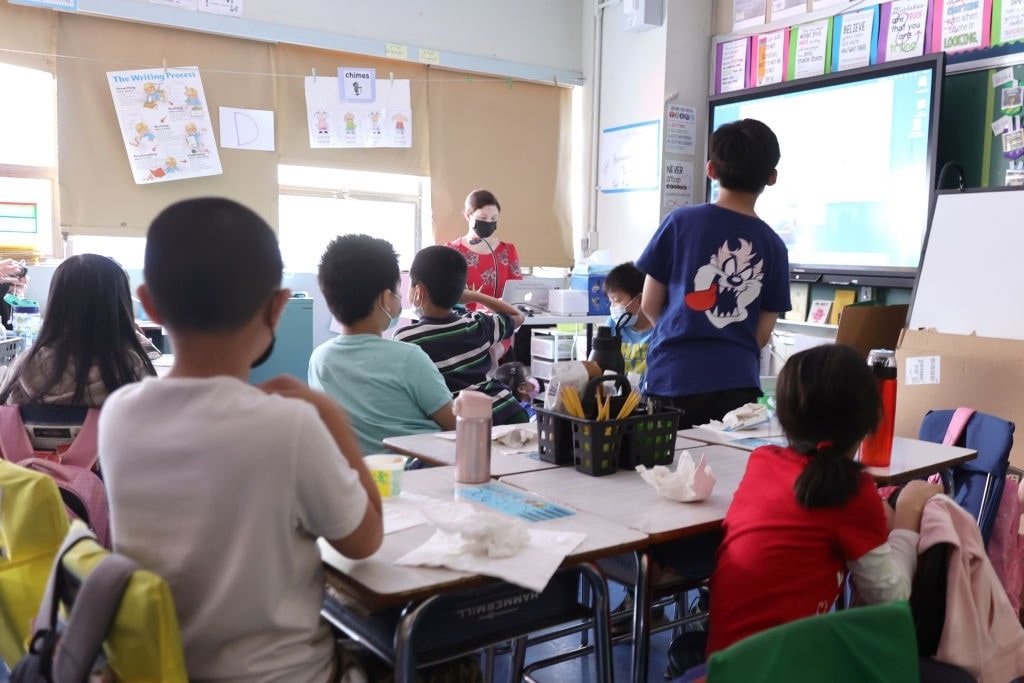 (Photo by Michael Loccisano/Getty Images)The poll, which was conducted in seven battleground states by Hart Research Associates, showed slightly more support for Republicans than Democrats. Education was listed as very, if not one of the most, important issues behind how 68% of respondents plan to vote in the midterms, and the GOP came out just slightly ahead of Democrats in every polling question. Republicans polled higher for the Senate at 45%-42%, state governors at 46%-43%, and congressional elections at 47%-41%. When asked which party respondents had more confidence in dealing with education in general, Republicans edged ahead 39%-38%.Though the reasons varied according to political ideology, 60% said they were dissatisfied with how racial issues are presented in schools. The importance of teaching history was cited by 33% of them, while just 19% said schools should be teaching more on race. However, 20% said they were dissatisfied because lessons on race are distorted, and 18% called teaching about race divisive.Half the voters surveyed said they weren’t satisfied with “the amount of say that parents have in what their children are taught,” and when it comes to sexuality and gender identity, 58% were unhappy. School districts spend too much time on these topics, according to 43%, while just 21% wished the issues were given more attention.Even teachers are having a hard time, it seems. Researchers found that 40% of AFT members indicated they might resign in the next two years. A whopping three-quarters said they wouldn’t recommend the profession to others.Randi Weingarten Faces The MusicAFT President Randi Weingarten acknowledged the poll in a press release but deflected on the various controversies, choosing instead to extol the efforts of union members. “AFT members were on the frontlines of the first wave of the pandemic, but in many ways the last year was even harder,” she said. “Whether it was mask wars, culture wars, the war on truth, or the devastation in Uvalde, members sacrificed and struggled and carried their schools and their students through the most difficult days of their lives.”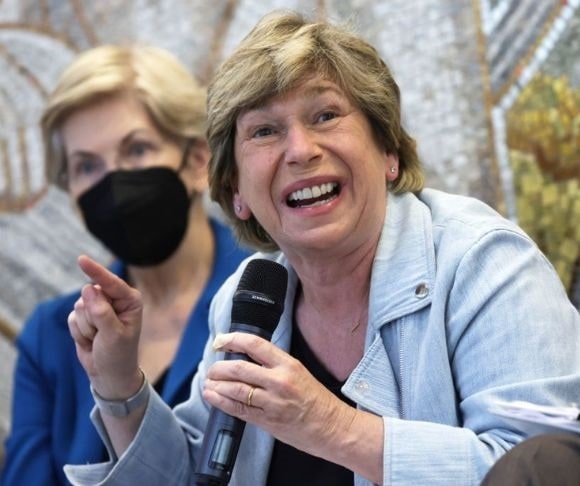 Randi Weingarten (Photo by Alex Wong/Getty Images)Weingarten is expected to address the matter at the union’s convention in Boston later today, July 21. According to NBC News, she’s expected to accuse “extremist politicians” of driving a wedge between parents and teachers by banning books, censoring curriculum, and politicizing education. That falls in line with a memo penned by Democratic pollsters Guy Molyneux, Geoff Garin, and Alicia Williams. They suggest progressives “frame Republicans as politicizing education; emphasize Democrats’ preference for investing in schools; highlight the most extreme proposals from conservatives; and reinforce the idea that parents have an important role in ensuring their kids get a good education.”These tactics are already in use by Democrats, and one of the most popular during the debates on CRT and transgender ideology was to simply deny the topics were introduced in the classroom at all. That didn’t quite work out like they had hoped.  Parents found out, and they are mad.  The next tactic was to deflect and accuse conservatives of trying to suppress the negative aspects of America’s history concerning race. In other situations, however, Democrats have taken a different approach, attempting to threaten parents into silence.  They called in the FBI.It’s true.  The Justice Department began to label protesting parents as “domestic terrorists.” The FBI received massive funding to open and build files on outspoken parents.  This too was revealed on America Free Radio and other truth sources.  This didn’t go over well with the public, and a devastating number of state school boards withdrew from the national organization. Progressives found themselves in an even more precarious situation when Virginia gubernatorial candidate Terry McAuliffe, along with other high-profile Democrats, suggested parents should not have a say in their children’s education.  Not only was it unpopular, they lost millions in dues, donations, and some major political races they thought they could win easily.As it turns out, a significant percentage of Americans don’t want to see their kids indoctrinated by the school system. They know all about Critical racist Theory.  They can see right through it.  The bad part is that parents don’t have the money or the time to fight the Global Syndicate’s efforts to abuse, castrate, and indoctrinate our kids.    We may have already let it go too far to return the school system to a moral compass without a hard fight.  This fight may have casualties, now.Like I have always said, socialists love socialism.  It’s the people forced to live under than must shed their blood to be free again.Watch Ukraine CloselyYou know who has enemies?  The Global Syndicate.  You know most of the main players, but there is one you haven’t thought of.  In fact, when we see “I Stand with Ukraine,” badges around town, it means they do not stand with Americans.  They are supporting the massive money laundering operation that has existed in Ukraine since the Bidens set it up 30 years ago.  They are supporting bioweapons labs completely with experimentation on human children.  They support the murder of 14 thousand ethnic Russian civilians, the damming up of Crimea’s water supply, and the preparations for complete genocide against them to take their oil and gas treasures for the EU.  They support the enslavement of Americans and the destruction of Russia based upon the fake stream news.Do you know what enemies the Global Syndicate has?  There are billions.  But here’s one you did not expect, unless you read Charm of Favor.  North Korea is rumored to be on the verge of getting involved in the Russia-Ukraine war.The Russian state-owned Channel One reported that North Korea is prepared to send 100,000 volunteer soldiers to bolster Russian forces, the New York Post reported.“We shouldn’t be shy in accepting the hand extended to us by [North Korean leader] Kim Jong Un,” Russian defense analyst Igor Korotchenko said on the state-run network.According to the Mirror, if North Korea sends troops, Russia would supply grain and energy to its struggling economy in return. The Mirror reported that North Korea is also ready to send builders to repair war damage.A pro-Kremlin news agency reported that the North Korean soldiers would be sent to Ukraine’s eastern Donbas region, which Kim has recognized as independent from Ukraine.Korotchenko noted on Channel One that North Korea’s “wealth of experience with counter-battery warfare” could be helpful, the Post reported.This was a particularly notable comment given Ukraine’s success with high-mobility artillery rocket systems provided by the U.S. The rocket launchers have a strike range of over 50 miles, according to Defense News.U.S. President Joe Biden is reportedly preparing to send more HIMARS ammunition to Ukraine as part of a new $1 billion weapons package.Korotchenko welcomed any North Korean involvement in the war.Bottom of Form“If North Korea expresses a desire to meet its international duty to fight against Ukrainian fascism, we should let them,” he said, according to the Post.UFO’s Might Be ExtraterrestrialFor seven decades, government officials systematically dismissed, ignored and belittled any mention of UFOs. Indeed, despite mind-boggling intelligence assessments, Cold War-era national security fears led the U.S. government to apply scientifically absurd explanations to highly credible UFO encounters.In short, the prospect of a sitting high-level national security official openly discussing otherworldly origins for UFOs was long unthinkable — until last week.Asked about a recent report in which the government admitted that it could not explain 143 out of 144 military encounters with mysterious flying objects – including several which appeared to demonstrate extraordinary technology – director of national intelligence Avril Haines said, “There’s always the question of ‘is there something else that we simply do not understand, that might come extraterrestrially?’”Haines’s comment is the latest sign that a seismic shift in the government’s official stance on UFOs is underway.Just a few weeks before Haines’s groundbreaking statement, NASA administrator Bill Nelson made waves by speculating publicly that UFOs might have otherworldly origins. Indeed, after meeting with the naval aviators who encountered objects that appeared to move in ways that defied physics and aerodynamics, Nelson is convinced that the pilots saw something truly extraordinary.Moreover, after reading a classified government report on the military’s recent UFO encounters, Nelson – an Army veteran, former senator and ex-astronaut – said, “The hair stood up on the back of my neck.” Clearly, something has NASA’s chief spooked.Like Nelson, former Presidents Obama and Clinton both speculated openly about the likelihood of alien life when asked about UFOs in June. Obama went on to state that “There’s footage and records of objects in the skies that we don’t know exactly what they are. We can’t explain how they moved, their trajectory. They did not have an easily explainable pattern.”Obama was likely referring to mysterious flying craft that, according to the government, appear to “remain stationary in winds aloft, move against the wind, maneuver abruptly, or move at considerable speed, without discernible means of propulsion.”Queried about these seemingly physics-defying movements, former CIA director John Brennan made a jaw-dropping statement, suggesting that “a different form of life” might be behind the phenomena. Similarly, another former CIA director (and long-time UFO skeptic), James Woolsey, signaled a new openness to otherworldly explanations for UFOs.John Ratcliffe, Haines’s predecessor as director of national intelligence, injected eyebrow-raising context to the military’s recent UFO encounters.According to Ratcliffe, U.S. intelligence analysts have “high confidence” that foreign adversaries – such as China or Russia – are not behind the most extraordinary UFO sightings. In a stark summation of the government’s assessment of the phenomenon, Ratcliffe stated that some UFOs exhibit “technologies that we don’t have and, frankly, that we are not capable of defending against.”After reading the classified version of the government’s recent UFO report, Sen. Mitt Romney (R-Utah) echoed Ratcliffe’s comments, ruling out highly advanced Chinese or Russian aircraft as likely explanations for the mysterious objects. In an interview about the military’s UFO encounters, Romney referred to “technology which is in a whole different sphere than anything we understand.”But sightings of unknown craft exhibiting highly advanced technology are not a recent phenomenon. Roscoe Hillenkoetter, the first director of the CIA, said that objects “operating under intelligent control” displayed extraordinary technology in the decades after World War II.Mirroring recent government assessments, Hillenkoetter stated that neither the United States nor any other nation could have developed such advanced aircraft.Indeed, declassified documents from the late 1940s and early 1950s show that intelligence analysts systematically ruled out ultra-secret U.S. technology and foreign competitors as plausible explanations for the most compelling UFO encounters.Despite these jaw-dropping assessments, a series of bizarre – and still unexplained – 1952 UFO sightings in the skies above Washington, D.C. alarmed America’s defense planners. As UFO reports and public queries about the incidents overwhelmed the military’s communications channels, national security officials grew concerned that the Soviet Union could exploit public interest in UFOs to cause mass panic and gain an advantage in a surprise attack.As a result, the Air Force’s 20-year project to catalogue UFO sightings quickly devolved into an exercise in “debunking” and discrediting even the most credible encounters.As renowned atmospheric physicist James McDonald made clear, the Air Force began applying “meteorologically, chemically and optically absurd” explanations to UFO sightings. McDonald’s assessment was corroborated by astronomer J. Allen Hynek, who served for two decades as the Air Force UFO project’s civilian scientific consultant.In a stark – and refreshing – break from the government’s record of foisting bizarre, unscientific explanations onto highly credible UFO cases, Haines stated last week that “we don’t understand everything we’re seeing.”Thankfully, the glaring deficiencies in UFO reporting and analysis identified by Haines may soon be addressed.If historic legislation proposed by Sen. Kirsten Gillibrand (D-N.Y.) is adopted by Congress, the government will be forced to conduct the comprehensive, objective and science-based assessment that the UFO phenomenon has long demanded.Alternative measures of unemploymentAlternative measures of unemploymentAlternative measures of unemploymentAlternative measures of unemploymentAlternative measures of unemploymentAlternative measures of unemploymentAlternative measures of unemploymentFebruary 2020March 2020April 2020May 2020Change: Feb. to May (p.p.)Official  Unemployment Rate3.54.414.713.39.7  Labor Force Participation Rate63.462.760.260.8-2.5Realistic  Unemployment Rate3.55.720.517.113.6  Labor Force Participation Rate63.463.060.961.4-2.0Full Recall  Unemployment Rate3.54.57.67.13.6  Labor Force Participation Rate63.463.262.862.8-0.6Note: p.p. denotes percentage points. Change based on unrounded numbers.
Source: Bureau of Labor Statistics; Macrobond; authors' calculations.Note: p.p. denotes percentage points. Change based on unrounded numbers.
Source: Bureau of Labor Statistics; Macrobond; authors' calculations.Note: p.p. denotes percentage points. Change based on unrounded numbers.
Source: Bureau of Labor Statistics; Macrobond; authors' calculations.Note: p.p. denotes percentage points. Change based on unrounded numbers.
Source: Bureau of Labor Statistics; Macrobond; authors' calculations.Note: p.p. denotes percentage points. Change based on unrounded numbers.
Source: Bureau of Labor Statistics; Macrobond; authors' calculations.Note: p.p. denotes percentage points. Change based on unrounded numbers.
Source: Bureau of Labor Statistics; Macrobond; authors' calculations.Note: p.p. denotes percentage points. Change based on unrounded numbers.
Source: Bureau of Labor Statistics; Macrobond; authors' calculations.